МИНИСТЕРСТВО СЕЛЬСКОГО ХОЗЯЙСТВА, ПИЩЕВОЙ И ПЕРЕРАБАТЫВАЮЩЕЙ ПРОМЫШЛЕННОСТИ КАМЧАТСКОГО КРАЯПРИКАЗ[Дата регистрации] № [Номер документа]г. Петропавловск-КамчатскийПРИКАЗЫВАЮ:1. Признать утратившими силу следующие приказы Министерства сельского хозяйства, пищевой и перерабатывающей промышленности Камчатского края:1) приказ Министерства сельского хозяйства, пищевой и перерабатывающей промышленности Камчатского края от 31.03.2014 № 29/74 «Об утверждении порядка предоставления сельскохозяйственным товаропроизводителям Камчатского края государственной поддержки сельскохозяйственного производства по отдельным подотраслям растениеводства и животноводства на возмещение части затрат на уплату страховых премий, начисленных по договорам сельскохозяйственного страхования»;2) приказ Министерства сельского хозяйства, пищевой и перерабатывающей промышленности Камчатского края от 14.05.2014 № 29/102 «О внесении изменений в приказ от 31.03.2014 № 29/74 «Об утверждении Порядка предоставления субсидий на возмещение части затрат сельскохозяйственным товаропроизводителям Камчатского края на уплату страховой премии по договорам сельскохозяйственного страхования в рамках реализации государственной программы Камчатского края «Развитие сельского хозяйства и регулирование рынков сельскохозяйственной продукции, сырья и продовольствия Камчатского края на 2014 - 2018 годы»;3) приказ Министерства сельского хозяйства, пищевой и перерабатывающей промышленности Камчатского края от 16.05.2014 № 29/124
«О внесении изменений в приложение к приказу от 31.03.2014 № 29/74 
«Об утверждении Порядка предоставления субсидий на возмещение части затрат сельскохозяйственным товаропроизводителям Камчатского края на уплату страховой премии по договорам сельскохозяйственного страхования в рамках реализации государственной программы Камчатского края «Развитие сельского хозяйства и регулирование рынков сельскохозяйственной продукции, сырья и продовольствия Камчатского края на 2014 - 2018 годы»;4) приказ Министерства сельского хозяйства, пищевой и перерабатывающей промышленности Камчатского края от 25.07.2014 № 29/128
«О внесении изменений в приложение к приказу от 31.03.2014 № 29/74
«Об утверждении Порядка предоставления субсидий на возмещение части затрат сельскохозяйственным товаропроизводителям Камчатского края на уплату страховой премии по договорам сельскохозяйственного страхования в рамках реализации государственной программы Камчатского края «Развитие сельского хозяйства и регулирование рынков сельскохозяйственной продукции, сырья и продовольствия Камчатского края на 2014 - 2018 годы»;5) приказ Министерства сельского хозяйства, пищевой и перерабатывающей промышленности Камчатского края от 08.09.2014 № 29/145
«О внесении изменений в приложение к приказу от 31.03.2014 № 29/74 «Об утверждении Порядка предоставления субсидий на возмещение части затрат сельскохозяйственным товаропроизводителям Камчатского края на уплату страховой премии по договорам сельскохозяйственного страхования в рамках реализации государственной программы Камчатского края «Развитие сельского хозяйства и регулирование рынков сельскохозяйственной продукции, сырья и продовольствия Камчатского края на 2014 - 2018 годы»;6) приказ Министерства сельского хозяйства, пищевой и перерабатывающей промышленности Камчатского края от 05.08.2015 № 29/110
«О внесении изменений в приказ Минсельхозпищепрома Камчатского края от 31.03.2014 № 29/74 «Об утверждении Порядка предоставления субсидий на возмещение части затрат сельскохозяйственным товаропроизводителям Камчатского края на уплату страховой премии по договорам сельскохозяйственного страхования в рамках реализации государственной программы Камчатского края «Развитие сельского хозяйства и регулирование рынков сельскохозяйственной продукции, сырья и продовольствия Камчатского края 2014 - 2018 годы»;7) приказ Министерства сельского хозяйства, пищевой и перерабатывающей промышленности Камчатского края от 15.12.2015 № 29/172 «О внесении изменений в приказ Минсельхозпищепрома Камчатского края от 31.03.2014 № 29/74 «Об утверждении Порядка предоставления субсидий на возмещение части затрат сельскохозяйственным товаропроизводителям Камчатского края на уплату страховой премии по договорам сельскохозяйственного страхования в рамках реализации государственной программы Камчатского края «Развитие сельского хозяйства и регулирование рынков сельскохозяйственной продукции, сырья и продовольствия Камчатского края 2014 - 2018 годы»;8) приказ Министерства сельского хозяйства, пищевой и перерабатывающей промышленности Камчатского края от 03.03.2016 № 29/23 «О внесении изменений в приказ Минсельхозпищепрома Камчатского края от 31.03.2014 № 29/74 «Об утверждении Порядка предоставления субсидий на возмещение части затрат сельскохозяйственным товаропроизводителям Камчатского края на уплату страховой премии по договорам сельскохозяйственного страхования в рамках реализации государственной программы Камчатского края «Развитие сельского хозяйства и регулирование рынков сельскохозяйственной продукции, сырья и продовольствия Камчатского края на 2014 - 2018 годы»;9) приказ Министерства сельского хозяйства, пищевой и перерабатывающей промышленности Камчатского края от 19.04.2017 № 29/53 «О внесении изменений в приказ Минсельхозпищепрома Камчатского края от 31.03.2014 № 29/74 «Об утверждении порядка предоставления субсидий на возмещение части затрат сельскохозяйственным товаропроизводителям Камчатского края на уплату страховой премии по договорам сельскохозяйственного страхования в рамках реализации государственной программы Камчатского края «Развитие сельского хозяйства и регулирование рынков сельскохозяйственной продукции, сырья и продовольствия Камчатского края на 2014 - 2018 годы»;10) приказ Министерства сельского хозяйства, пищевой и перерабатывающей промышленности Камчатского края от 08.10.2018 № 29/131 «Об утверждении Порядка предоставления субсидии на возмещение части затрат по проведению почвенных агрохимических и эколого-токсикологических обследований сельскохозяйственных угодий Камчатского края»;11) приказ Министерства сельского хозяйства, пищевой и перерабатывающей промышленности Камчатского края от 08.11.2018 № 29/134 «Об утверждении Порядка предоставления субсидии на возмещение части процентной ставки по инвестиционным кредитам (займам) в агропромышленном комплексе, в том числе за счет средств, поступивших из федерального бюджета в виде иных межбюджетных трансфертов»;12) приказ Министерства сельского хозяйства, пищевой и перерабатывающей промышленности Камчатского края от 12.02.2019 № 29/8 «О внесении изменений в приложение к приказу Министерства сельского хозяйства, пищевой и перерабатывающей промышленности Камчатского края от 08.10.2018 № 29/131 «Об утверждении Порядка предоставления субсидии на возмещение части затрат по проведению почвенных агрохимических и эколого-токсикологических обследований земель сельскохозяйственного назначения Камчатского края»; 13) приказ Министерства сельского хозяйства, пищевой и перерабатывающей промышленности Камчатского края от 27.03.2019 № 29/18 «О внесении изменений в приложение к приказу Министерства сельского хозяйства, пищевой и перерабатывающей промышленности Камчатского края от 08.11.2018 № 29/134 «Об утверждении Порядка предоставления субсидии на возмещение части процентной ставки по инвестиционным кредитам (займам) в агропромышленном комплексе, в том числе за счет средств, поступивших из федерального бюджета в виде иных межбюджетных трансфертов»;14) приказ Министерства сельского хозяйства, пищевой и перерабатывающей промышленности Камчатского края от 12.07.2019 № 29/65 «О внесении изменений в приложение к приказу Министерства сельского хозяйства, пищевой и перерабатывающей промышленности Камчатского края от 08.11.2018 № 29/134 «Об утверждении Порядка предоставления субсидии на возмещение части процентной ставки по инвестиционным кредитам (займам) в агропромышленном комплексе, в том числе за счет средств, поступивших из федерального бюджета в виде иных межбюджетных трансфертов»;15) приказ Министерства сельского хозяйства, пищевой и перерабатывающей промышленности Камчатского края от 06.08.2019 № 29/72 «О внесении изменений в приложение к приказу Министерства сельского хозяйства, пищевой и перерабатывающей промышленности Камчатского края от 08.11.2018 № 29/134 «Об утверждении Порядка предоставления субсидии на возмещение части процентной ставки по инвестиционным кредитам (займам) в агропромышленном комплексе, в том числе за счет средств, поступивших из федерального бюджета в виде иных межбюджетных трансфертов»;16) приказ Министерства сельского хозяйства, пищевой и перерабатывающей промышленности Камчатского края от 22.10.2019 № 29/113 «Об утверждении Порядка предоставления субсидии крестьянским (фермерским) хозяйствам и гражданам, ведущим личное подсобное хозяйство на возмещение части затрат, связанных с убоем сельскохозяйственных животных на специализированном убойном пункте»;17) приказ Министерства сельского хозяйства, пищевой и перерабатывающей промышленности Камчатского края от 20.01.2020 № 29/5 «О внесении изменений в приложение к приказу Министерства сельского хозяйства, пищевой и перерабатывающей промышленности Камчатского края от 22.10.2019 № 29/113 «Об утверждении Порядка предоставления субсидии крестьянским (фермерским) хозяйствам и гражданам, ведущим личное подсобное хозяйство на возмещение части затрат, связанных с убоем сельскохозяйственных животных на специализированном убойном пункте»;18) приказ Министерства сельского хозяйства, пищевой и перерабатывающей промышленности Камчатского края от 28.10.2020 № 29/114 «О внесении изменений в приложение к приказу Министерства сельского хозяйства, пищевой и перерабатывающей промышленности Камчатского края от 08.10.2018 № 29/131 «Об утверждении Порядка предоставления субсидии на возмещение части затрат по проведению почвенных агрохимических и эколого-токсических обследований земель сельскохозяйственного назначения Камчатского края»;19) приказ Министерства сельского хозяйства, пищевой и перерабатывающей промышленности Камчатского края от 02.02.2021 № 29/6
«О внесении изменений в приложение к приказу Министерства сельского хозяйства, пищевой и перерабатывающей промышленности Камчатского края от 08.04.2018 № 29/134 «Об утверждении Порядка предоставления субсидии на возмещение части процентной ставки по инвестиционным кредитам (займам) в агропромышленном комплексе, в том числе за счет средств, поступивших из федерального бюджета в виде иных межбюджетных трансфертов»;20) приказ Министерства сельского хозяйства, пищевой и перерабатывающей промышленности Камчатского края от 25.03.2021 № 29/26 «О внесении изменений в приложение к приказу Министерства сельского хозяйства, пищевой и перерабатывающей промышленности Камчатского края от 08.04.2018 № 29/134 «Об утверждении Порядка предоставления субсидии на возмещение части процентной ставки по инвестиционным кредитам, (займам) в агропромышленном комплексе, в том числе за счет средств, поступивших из федерального бюджета в виде иных межбюджетных трансфертов»;21) приказ Министерства сельского хозяйства, пищевой и перерабатывающей промышленности Камчатского края от 03.06.2021 № 29/41 «О внесении изменений в приложение к приказу Министерства сельского хозяйства, пищевой и перерабатывающей промышленности Камчатского края от 22.10.2019 № 29/113 «Об утверждении Порядка предоставления субсидии крестьянским (фермерским) хозяйствам и гражданам, ведущим личное подсобное хозяйство на возмещение части затрат, связанных с убоем сельскохозяйственных животных на специализированном убойном пункте»;22) приказ Министерства сельского хозяйства, пищевой и перерабатывающей промышленности Камчатского края от 12.07.2021 № 29/72 «О внесении изменений в приложение к приказу Министерства сельского хозяйства, пищевой и перерабатывающей промышленности Камчатского края от 22.10.2019 № 29/113 «Об утверждении Порядка предоставления субсидии крестьянским (фермерским) хозяйствам и гражданам, ведущим личное подсобное хозяйство и возмещение части затрат, связанных с убоем сельскохозяйственных животных на специализированном убойном пункте»;23) приказ Министерства сельского хозяйства, пищевой и перерабатывающей промышленности Камчатского края от 14.07.2021 № 29/74 «О внесении изменений в приложение к приказу Министерства сельского хозяйства, пищевой и перерабатывающей промышленности Камчатского края от 22.10.2019 № 29/113 «Об утверждении Порядка предоставления субсидии крестьянским (фермерским) хозяйствам и гражданам, ведущим личное подсобное хозяйство на возмещение части затрат, связанных с убоем сельскохозяйственных: животных на специализированном убойном пункте»;24) приказ Министерства сельского хозяйства, пищевой и перерабатывающей промышленности Камчатского края от 05.08.2021 № 29/89 «О внесении изменений в приказ Министерства сельского хозяйства, пищевой и перерабатывающей промышленности Камчатского края от 31.03.2014 № 29/74 «Об утверждении Порядка предоставления субсидий на возмещение части затрат сельскохозяйственным товаропроизводителям Камчатского края на уплату страховой премии по договорам сельскохозяйственного страхования в рамках реализации государственной программы Камчатского края «Развитие сельского хозяйства и регулирование рынков сельскохозяйственной продукции, сырья и продовольствия Камчатского края»;25) приказ Министерства сельского хозяйства, пищевой и перерабатывающей промышленности Камчатского края от 01.11.2021 № 29/116 «О внесении изменений в приложение к приказу Министерства сельского хозяйства, пищевой и перерабатывающей промышленности Камчатского края от 08.10.2018 № 29/131 «Об утверждении Порядка предоставления субсидии на возмещение части затрат по проведению почвенных агрохимических и эколого-токсикологических обследований сельскохозяйственных угодий Камчатского края»;26) приказ Министерства сельского хозяйства, пищевой и перерабатывающей промышленности Камчатского края от 24.02.2022 № 29/17 «О внесении изменений в приложение к приказу Министерства сельского хозяйства, пищевой и перерабатывающей промышленности Камчатского края от 08.10.2018 № 29/131 «Об утверждении Порядка предоставления субсидии на возмещение части затрат по проведению почвенных агрохимических и эколого-токсикологических обследований земель сельскохозяйственного назначения Камчатского края»;27) приказ Министерства сельского хозяйства, пищевой и перерабатывающей промышленности Камчатского края от 25.05.2022 № 29/68 «Об утверждении Порядка предоставления субсидии на возмещение процентной ставки по кредитам, привлеченным сверх лимитов, установленных Камчатскому краю в рамках реализации постановления Правительства Российской Федерации от 29.12.2016 № 1528 «Об утверждении Правил предоставления из федерального бюджета субсидий российским кредитным организациям, международным финансовым организациям и государственной корпорации развития «ВЭБ.РФ» на возмещение недополученных ими доходов по кредитам, выданным сельскохозяйственным товаропроизводителям (за исключением сельскохозяйственных кредитных потребительских кооперативов), организациям и индивидуальным предпринимателям, осуществляющим производство, первичную и (или) последующую (промышленную) переработку сельскохозяйственной продукции и ее реализацию, по льготной ставке» на срок до 1 года»;28) приказ Министерства сельского хозяйства, пищевой и перерабатывающей промышленности Камчатского края от 21.09.2022 № 29/125 «О внесении изменений в приказ Министерства сельского хозяйства, пищевой и перерабатывающей промышленности Камчатского края от 08.10.2018 № 29/131 «Об утверждении Порядка предоставления субсидии на возмещение части затрат по проведению почвенных агрохимических и эколого-токсикологических обследований земель сельскохозяйственного назначения Камчатского края»;29) приказ Министерства сельского хозяйства, пищевой и перерабатывающей промышленности Камчатского края от 30.09.2022 № 29/137 «О внесении изменений в приложение к приказу Министерства сельского хозяйства, пищевой и перерабатывающей промышленности Камчатского края от 22.10.2019 № 29/113 «Об утверждении Порядка предоставления субсидии крестьянским (фермерским) хозяйствам и гражданам, ведущим личное подсобное хозяйство на возмещение части затрат, связанных с убоем сельскохозяйственных животных на специализированном убойном пункте»;30) приказ Министерства сельского хозяйства, пищевой и перерабатывающей промышленности Камчатского края от 05.10.2022 № 29/141 «О внесении изменений в приказ Министерства сельского хозяйства, пищевой и перерабатывающей промышленности Камчатского края от 08.10.2018 № 29/131 «Об утверждении Порядка предоставления субсидии на возмещение части затрат по проведению почвенных агрохимических и эколого-токсикологических обследований земель сельскохозяйственного назначения Камчатского края»;31) приказ Министерства сельского хозяйства, пищевой и перерабатывающей промышленности Камчатского края от 13.10.2022 № 29/145 «О внесении изменений в приложение к приказу Министерства сельского хозяйства, пищевой и перерабатывающей промышленности Камчатского края от 22.10.2019 № 29/113 «Об утверждении Порядка предоставления субсидии крестьянским (фермерским) хозяйствам и гражданам, ведущим личное подсобное хозяйство на возмещение части затрат, связанных с убоем сельскохозяйственных животных на специализированном убойном пункте»;32) приказ Министерства сельского хозяйства, пищевой и перерабатывающей промышленности Камчатского края от 09.11.2022 № 29/164 «Об утверждении Порядка предоставления субсидии сельскохозяйственным товаропроизводителям на возмещение части затрат, связанных с оплатой работ (услуг) научных организаций по производству исходного материала и (или) оригинального семенного картофеля»;33) приказ Министерства сельского хозяйства, пищевой и перерабатывающей промышленности Камчатского края от 24.11.2022 № 29/173 «О внесении изменений в приложение к приказу Министерства сельского хозяйства, пищевой и перерабатывающей промышленности Камчатского края от 22.10.2019 № 29/113 «Об утверждении Порядка предоставления субсидии крестьянским (фермерским) хозяйствам и гражданам, ведущим личное подсобное хозяйство на возмещение части затрат, связанных с убоем сельскохозяйственных животных на специализированном убойном пункте».2. Настоящий приказ вступает в силу после дня его официального опубликования и распространяется на правоотношения, возникшие с 1 января 2023 года.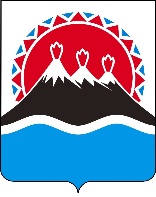 О признании утратившими силу отдельных приказов Министерства сельского хозяйства, пищевой и перерабатывающей промышленности Камчатского края           [горизонтальный штамп подписи 1]